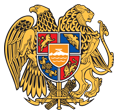 ՀԱՅԱՍՏԱՆԻ ՀԱՆՐԱՊԵՏՈՒԹՅՈՒՆ 
ՏԱՎՈՒՇԻ ՄԱՐԶ
ԴԻԼԻՋԱՆ ՀԱՄԱՅՆՔ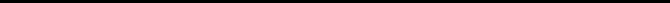 28 հունիս 2023թ.ԱՐՁԱՆԱԳՐՈՒԹՅՈՒՆ N 04/07
ԱՎԱԳԱՆՈՒ ՀԵՐԹԱԿԱՆ ՆԻՍՏԻՀամայնքի ավագանու նիստին ներկա էին ավագանու 16 անդամներ:Բացակա էին` Նարեկ Ալիխանյանը, Արտակ Բոջիկյանը, Վարդան Թամրազյանը, Զարինե ՂամբարյանըՀամայնքի ղեկավարի հրավերով ավագանու նիստին մասնակցում էին`
Ալեքսանդր Հարությունյան, Գեվորգ Ամիրխանյան, Լամարա Մանթաշյան, Վաղինակ Մարկոսյան, Վարդան Գրիգորյան, Լիպարիտ ՍանթրոսյանՆիստը վարում էր  Համայնքի ղեկավար` Դավիթ ՍարգսյանըՆիստը արձանագրում էր ` Սոնա ԵգանյանըԼսեցին
ՀԱՄԱՅՆՔԻ ԱՎԱԳԱՆՈՒ ՆԻՍՏԻ ՕՐԱԿԱՐԳԸ ՀԱՍՏԱՏԵԼՈՒ ՄԱՍԻՆ /Զեկ. ԴԱՎԻԹ ՍԱՐԳՍՅԱՆ/Ղեկավարվելով «Տեղական ինքնակառավարման մասին»  օրենքի  14-րդ հոդվածի 6-րդ մասի պահանջներով` համայնքի ավագանին  որոշում է.Հաստատել համայնքի ավագանու նիստի հետևյալ օրակարգը.1.ՀՀ Տավուշի մարզի Դիլիջան համայնքի 2023 թվականի տեղական բյուջեի ֆոնդային մասում փոփոխություն կատարելու մասին:
Զեկ.Դավիթ Սարգսյան
2. Գույքահարկի արտոնություն սահմանելու մասին:
Զեկ. Դավիթ Սարգսյան
3.  Արտոնություն սահմանելու մասին:
Զեկ. Դավիթ Սարգսյան
4. Դիլիջան համայնքի Դիլիջան քաղաքի Արցախի փողոց թիվ 3/1 հասցեի 137.6քմ հողամասն ընդլայնման կարգով օտարելու համաձայնություն տալու մասին:
Զեկ. Դավիթ Սարգսյան
5. Դիլիջան համայնքի Դիլիջան քաղաքի Խորհուրդների փողոց 2-րդ նրբ․ թիվ 8/1 հասցեի 115.5քմ հողամասն ընդլայնման կարգով օտարելու համաձայնություն տալու մասին:
Զեկ. Դավիթ Սարգսյան
6.  Դիլիջան համայնքի Դիլիջան քաղաքի Սայաթ-Նովայի փողոց թիվ 152/4 հասցեի ավտոտնակը և վերջինիս զբաղեցրած 30.4քմ հողամասն ուղղակի վաճառքի ձևով օտարելու համաձայնություն տալու մասին:
Զեկ. Դավիթ Սարգսյան
7.  Դիլիջան համայնքի Դիլիջան քաղաքի Կալինինի փողոց թիվ 245 հասցեի բնակելի տունը և վերջինիս զբաղեցրած 24.3քմ հողամասն ուղղակի վաճառքի ձևով օտարելու համաձայնություն տալու մասին:
Զեկ. Դավիթ Սարգսյան
8. Դիլիջան համայնքի Դիլիջան քաղաքի Մյասնիկյան փողոց թիվ 76/5 հասցեի բնակելի տունը և վերջինիս զբաղեցրած 33.1քմ հողամասն ուղղակի վաճառքի ձևով օտարելու համաձայնություն տալու մասին:
Զեկ. Դավիթ Սարգսյան
9. Դիլիջան համայնքի Դիլիջան քաղաքի Գայի փողոց թիվ 31/3 հասցեի ավտոտնակը և վերջինիս զբաղեցրած 21.6քմ հողամասն ուղղակի վաճառքի ձևով օտարելու համաձայնություն տալու մասին:
Զեկ. Դավիթ Սարգսյան
10.  Դիլիջան համայնքի Դիլիջան քաղաքի Սայաթ-Նովայի փողոց թիվ 201 հասցեի ավտոտնակը և վերջինիս զբաղեցրած 22.7քմ հողամասն ուղղակի վաճառքի ձևով օտարելու համաձայնություն տալու մասին:
Զեկ. Դավիթ Սարգսյան
11.  Դիլիջան համայնքի Դիլիջան քաղաքի Սայաթ-Նովայի փողոց թիվ 30/1 հասցեի 1114.0քմ հողամասն ընդլայնման կարգով օտարելու համաձայնություն տալու մասին:
Զեկ. Դավիթ Սարգսյան
12.  Դիլիջան համայնքի վարչական սահմաններում գտնվող, Դիլիջան քաղաքի 11-003-0113-0194, 11-003-0113-0111, 11-003-0113-0195 եվ 11-003-0113-0001 կադաստրային ծածկագրերով հողամասերի մի մասը՝ 86.5քմ մակերեսով հողամասը Դիլիջանի համայնքի հողերի ֆոնդում ընդգրկելու մասին:
Զեկ. Դավիթ Սարգսյան
13. Դիլիջան համայնքի վարչական սահմաններում գտնվող, Դիլիջան քաղաքի 11-003-0250-0004 կադաստրային ծածկագրով հողամասի մի մասը՝ 7.1986քմ մակերեսով հողամասը Դիլիջանի համայնքի հողերի ֆոնդում ընդգրկելու մասին:
Զեկ. Դավիթ Սարգսյան
14.  Դիլիջան համայնքի վարչական սահմաններում գտնվող, Դիլիջան քաղաքի 11-003-0333-0057 կադաստրային ծածկագրով հողամասի մի մասը՝ 89.6433քմ մակերեսով հողամասը Դիլիջանի համայնքի հողերի ֆոնդում ընդգրկելու մասին:
 Զեկ. Դավիթ Սարգսյան
15. Դիլիջան համայնքի Դիլիջան քաղաքի Անդրանիկի փողոց 3-րդ նրբ․ թիվ 23/1 հասցեի 127.4քմ հողամասն ընդլայնման կարգով օտարելու համաձայնություն տալու մասին:
 Զեկ. Դավիթ Սարգսյան
16.  Դիլիջան համայնքի Դիլիջան քաղաքի Բարեկամության փողոց թիվ 2/1 հասցեի 700.0քմ հողամասն ընդլայնման կարգով օտարելու համաձայնություն տալու մասին:
  Զեկ. Դավիթ Սարգսյան
17. Դիլիջան համայնքի սեփականությունը հանդիսացող գյուղատնտեսական նշանակության հողերից 27095.2քմ ընդհանուր մակերեսով թվով 3 հողամասերը մրցույթի միջոցով, վարձակալության իրավունքով տրամադրելու համաձայնություն տալու, ինչպես նաև հողամասի վարձակալության իրավունքի տարեկան վճարի մեկնարկային գինը հաստատելու մասին:
Զեկ. Դավիթ Սարգսյան
18. Դիլիջան համայնքի սեփականությունը հանդիսացող բնակավայրերի հողերից 10293.3քմ ընդհանուր մակերեսով թվով 11 հողամասերը, արդյունաբերության, ընդերքօգտագործման և այլ արտադրական նշանակության հողերից 100.0քմ մակերեսով հողամասը աճուրդի միջոցով օտարելու համաձայնություն տալու, ինչպես նաև մեկնարկային գները հաստատելու մասին:
Զեկ. Դավիթ Սարգսյան
19. Դիլիջան համայնքի Դիլիջան քաղաքի Սայաթ-Նովայի փողոց թիվ 165 հասցեի ավտոտնակը և վերջինիս զբաղեցրած 76.3քմ հողամասն ուղղակի վաճառքի ձևով օտարելու համաձայնություն տալու մասին:
Զեկ. Դավիթ Սարգսյան
20. Դիլիջան համայնքի ավագանու 5-րդ նստաշրջանի հերթական նիստի գումարման օրը սահմանելու մասին:
Զեկ. Դավիթ Սարգսյան
21․ Դիլիջան համայնքի Դիլիջան քաղաքի Սայաթ-Նովայի փողոց թիվ 191 հասցեի ավտոտնակը և վերջինիս զբաղեցրած 34.4քմ հողամասն ուղղակի վաճառքի ձևով օտարելու համաձայնություն տալու մասին։
Զեկ. Դավիթ Սարգսյան
22․ Դիլիջան համայնքի Դիլիջան քաղաքի Կալինինի փողոց թիվ 185/7 հասցեի ավտոտնակը և վերջինիս զբաղեցրած 33.1քմ հողամասն ուղղակի վաճառքի ձևով օտարելու համաձայնություն տալու մասին։
Զեկ. Դավիթ Սարգսյան
23․Դիլիջան համայնքի Դիլիջան քաղաքի Կամոյի փողոց թիվ 74/5 հասցեի ավտոտնակը և վերջինիս զբաղեցրած 64.0քմ հողամասն ուղղակի վաճառքի ձևով օտարելու համաձայնություն տալու մասին։
Զեկ. Դավիթ Սարգսյան
24․Դիլիջան համայնքի Դիլիջան քաղաքի Գետափնյա փողոց թիվ 82/2 հասցեի ավտոտնակը և վերջինիս զբաղեցրած 22.9քմ հողամասն ուղղակի վաճառքի ձևով օտարելու համաձայնություն տալու մասին։
Զեկ. Դավիթ Սարգսյան
25․ Մ 4 Երևան– Սևան–Իջևան(Թեղուտ– Հաղարծին հատված) միջպետական նշանակության ավտոճանապարհի կմ105+600,– կմ 105+610,–կմ108+900 և կմ111+550 հատվածներում հենապատերի կառուցման աշխատանքներին խոչընդոտող բուսականության և ծառերի արմատական հեռացմանը համաձայնություն տալու մասին։
Զեկ. Դավիթ Սարգսյան
26․ ՀՀ Տավուշի մարզի Դիլիջան համայնքի ավագանու 03.05.2023թ․թիվ 348-Ա որոշման մեջ փոփոխություն և լրացում կատարելու մասին։
Զեկ. Դավիթ Սարգսյան
27․ ՀՀ Տավուշի մարզի Դիլիջան համայնքի 2023 թվականի տեղական բյուջեում փոփոխություն կատարելու մասին։
Զեկ. Դավիթ Սարգսյան
28․ Դիլիջան համայնքի Դիլիջան քաղաքի Կալինինի փողոց թիվ 243/12 հասցեի ավտոտնակը և վերջինիս զբաղեցրած 35.7քմ հողամասն ուղղակի վաճառքի ձևով օտարելու համաձայնություն տալու մասին։
Զեկ. Դավիթ ՍարգսյանՀամայնքի ղեկավարը առաջարկեց օրակարգում ընդգրկել ևս 8 հարց՝21․ Դիլիջան համայնքի Դիլիջան քաղաքի Սայաթ-Նովայի փողոց թիվ 191 հասցեի ավտոտնակը և վերջինիս զբաղեցրած 34.4քմ հողամասն ուղղակի վաճառքի ձևով օտարելու համաձայնություն տալու մասին։
Զեկ. Դավիթ Սարգսյան
22․ Դիլիջան համայնքի Դիլիջան քաղաքի Կալինինի փողոց թիվ 185/7 հասցեի ավտոտնակը և վերջինիս զբաղեցրած 33.1քմ հողամասն ուղղակի վաճառքի ձևով օտարելու համաձայնություն տալու մասին։
Զեկ. Դավիթ Սարգսյան
23․Դիլիջան համայնքի Դիլիջան քաղաքի Կամոյի փողոց թիվ 74/5 հասցեի ավտոտնակը և վերջինիս զբաղեցրած 64.0քմ հողամասն ուղղակի վաճառքի ձևով օտարելու համաձայնություն տալու մասին։
Զեկ. Դավիթ Սարգսյան
24․Դիլիջան համայնքի Դիլիջան քաղաքի Գետափնյա փողոց թիվ 82/2 հասցեի ավտոտնակը և վերջինիս զբաղեցրած 22.9քմ հողամասն ուղղակի վաճառքի ձևով օտարելու համաձայնություն տալու մասին։
Զեկ. Դավիթ Սարգսյան
25․ Մ 4 Երևան– Սևան–Իջևան(Թեղուտ– Հաղարծին հատված) միջպետական նշանակության ավտոճանապարհի կմ105+600,– կմ 105+610,–կմ108+900 և կմ111+550 հատվածներում հենապատերի կառուցման աշխատանքներին խոչընդոտող բուսականության և ծառերի արմատական հեռացմանը համաձայնություն տալու մասին։
Զեկ. Դավիթ Սարգսյան
26․ ՀՀ Տավուշի մարզի Դիլիջան համայնքի ավագանու 03.05.2023թ․ թիվ 348-Ա որոշման մեջ փոփոխություն և լրացում կատարելու մասին։
Զեկ. Դավիթ Սարգսյան
27․ ՀՀ Տավուշի մարզի Դիլիջան համայնքի 2023 թվականի տեղական բյուջեում փոփոխություն կատարելու մասին։
Զեկ. Դավիթ Սարգսյան
28․ Դիլիջան համայնքի Դիլիջան քաղաքի Կալինինի փողոց թիվ 243/12 հասցեի ավտոտնակը և վերջինիս զբաղեցրած 35.7քմ հողամասն ուղղակի վաճառքի ձևով օտարելու համաձայնություն տալու մասին։
Զեկ. Դավիթ ՍարգսյանՀամայնքի ավագանին (կողմ-16 դեմ-0 ձեռնպահ-0) ընդունեց առաջարկությունը և հաստատեց օրակարգը նոր խմբագրությամբ:Որոշումն ընդունված է. /կցվում է որոշում N 383-Ա/Լսեցին
ՀՀ ՏԱՎՈՒՇԻ ՄԱՐԶԻ ԴԻԼԻՋԱՆ ՀԱՄԱՅՆՔԻ 2023 ԹՎԱԿԱՆԻ ՏԵՂԱԿԱՆ ԲՅՈՒՋԵԻ ՖՈՆԴԱՅԻՆ ՄԱՍՈՒՄ ՓՈՓՈԽՈՒԹՅՈՒՆ ԿԱՏԱՐԵԼՈՒ ՄԱՍԻՆ /Զեկ. ԴԱՎԻԹ ՍԱՐԳՍՅԱՆ/Դիլիջան համայնքի Դրիլիջան քաղաքի Աթարբեկյան փողոցի գազամատակարարման ց/ճ գազատարի կառուցման և Հովք բնակավայրի գազատարի պետական գրանցման աշխատանքները իրականացնելու համար անհրաժեշտ է մոտ 2000000 /երկու միլիոն/ ՀՀ դրամ։Հաշվի առնելով վերոգրյալը և ղեկավարվելով  «Տեղական ինքնակառավարման մասին» օրենքի  18-րդ  հոդվածի 1-ին մասի 5-րդ կետի և «Հայաստանի Հանրապետության բյուջետային համակարգի մասին» օրենքի 33 -րդ հոդվածի 4-րդ մասի պահանջներով  ՝ Դիլիջան համայնքի ավագանին ո ր ո շ ու մ է.   1. Դիլիջան համայնքի 2023 թվականի տեղական բյուջեի ֆոնդային մասում կատարել հետևյալ փոփոխությունները․1) «04-05-01» Դիլիջան համայնք  /Ճանապարհային տրանսպորտ/ բյուջետային ծախսերի գործառնական դասակարգման 5134 /նախագծահետազոտական ծախսեր/ տնտեսագիտական հոդվածից նվազեցնել 2000000 (երկու միլիոն) ՀՀ դրամ, 2) «04-03-02» Դիլիջան համայնք  /Նավթամթերք և բնական գազ/ բյուջետային ծախսերի գործառնական դասակարգման 5112 /շենքեր և շինությունների կառուցում/ տնտեսագիտական հոդվածին ավելացնել 550000 (հինգ հարյուր հիսուն հազար) ՀՀ դրամ, 5134 /նախագծահետազոտական ծախսեր/ հոդվածին՝ 1450000 (մեկ միլիոն չորս  հարյուր հիսուն հազար) ՀՀ դրամ։ 2. Սույն որոշումն ուժի մեջ է մտնում պաշտոնական հրապարակման պահից։ Որոշումն ընդունված է. /կցվում է որոշում N 384-Ն/Լսեցին
ԳՈՒՅՔԱՀԱՐԿԻ ԱՐՏՈՆՈՒԹՅՈՒՆ ՍԱՀՄԱՆԵԼՈՒ ՄԱՍԻՆ /Զեկ. ԴԱՎԻԹ ՍԱՐԳՍՅԱՆ/Դիլիջան համայնքի ղեկավարին է  դիմել Դիլիջան համայնքի Հաղարծին բնակավայրի 7-րդ փողոց տուն 1 հասցեի բնակիչ Վազգեն Ռոբերտի Պետրոսյանը՝ փոխադրամիջոցի գույքահարկի  ապառքների և /կամ/ հաշվարկված տույժերի նկատմամբ արտոնություն սահմանելու խնդրանքով։Համաձայն Հարկային օրենսգրքի  245-րդ հոդվածի 2-րդ մասի և հիմք ընդունելով համայնքի ղեկավարի առաջարկությունը՝ Դիլիջան համայնքի ավագանին որոշում է.1. Սահմանել արտոնություն Դիլիջան համայնքի Հաղարծին բնակավայրի բնակիչ ՝ Վազգեն Ռոբերտի Պետրոսյանին  սեփականության իրավունքով պատկանող  փոխադրամիջոցի գույքահարկի գծով 28.06.2023թ․ դրությամբ հաշվարկված տույժերի նկատմամբ, որը կազմում է 47439 /քառասունյոթ հազար չորս հարյուր երեսունինն/ ՀՀ դրամ։ 2.Սույն որոշումն ուժի մեջ է մտնում հրապարակման օրվանից:Որոշումն ընդունված է. /կցվում է որոշում N 385-Ա/Լսեցին
ԱՐՏՈՆՈՒԹՅՈՒՆ ՍԱՀՄԱՆԵԼՈՒ ՄԱՍԻՆ /Զեկ. ԴԱՎԻԹ ՍԱՐԳՍՅԱՆ/Դիլիջան համայնքի ղկավարին են դիմել  քաղաքացիներ՝ Ռուզաննա Միրզոյանը, Կարեն Հովսեփյանը, Նարիման Թուխիկյանը և Անուշ Հարությունյանը, Դիլիջան համայնքի տարածքում վարձակալությամբ կամ կառուցապատման իրավունքով իրենց տրամադրված հողամասերի նկատմամբ առաջացած ապառքների և տույժերի մասով արտոնություն սահմանելու խնդրանքով։ Նշված դիմումատուներից Ռուզաննա Միրզոյանը, Կարեն Հովսեփյանը, Նարիման Թուխիկյանը հանդիսանում են զոհված զինծառայողի ընտանիքի անդամ /կին, հայր, հայր/։ Ղեկավարվելով «Տեղական ինքնակառավարման մասին» ՀՀ Օրենքի 18-րդ հոդվածի 42-րդ կետով, հիմք ընդունելով քաղաքացիներ՝ Ռուզաննա Միրզոյանի, Կարեն Հովսեփյանի, Նարիման Թուխիկյանի և Անուշ Հարությունյանի դիմում-խնդրանքները՝ Դիլիջան համայնքի ավագանին որոշում է․ 1. Քաղաքացիներ՝ Ռուզաննա Միրզոյանին, Կարեն Հովսեփյանին, Նարիման Թուխիկյանին և Անուշ Հարությունյանին վարձակալությամբ կամ կառուցապատման իրավունքով տրամադրված հողամասերի նկատմամբ առաջացած ապառքների և տույժերի նկատմամբ սահմանել արտոնություն՝ համաձայն հավելվածի։2. Առաջարկել համայնքի ղեկավարին լուծել քաղաքացիներ Անուշ Հարությունյանի, Ռուզաննա Միրզոյանի և Դիլիջանի համայնքապետարանի միջև կնքված կառուցապատման իրավունքով տրամադրված թիվ 245, թիվ 246 և թիվ 298 պայմանագրերը։3.Սույն որոշումն ուժի մեջ է մտնում հրապարակման պահից։ Որոշումն ընդունված է. /կցվում է որոշում N 386-Ա/Լսեցին
ԴԻԼԻՋԱՆ ՀԱՄԱՅՆՔԻ ԴԻԼԻՋԱՆ ՔԱՂԱՔԻ ԱՐՑԱԽԻ ՓՈՂՈՑ ԹԻՎ 3/1 ՀԱՍՑԵԻ 137.6ՔՄ ՀՈՂԱՄԱՍՆ ԸՆԴԼԱՅՆՄԱՆ ԿԱՐԳՈՎ ՕՏԱՐԵԼՈՒ ՀԱՄԱՁԱՅՆՈՒԹՅՈՒՆ ՏԱԼՈՒ ՄԱՍԻՆ /Զեկ. ԴԱՎԻԹ ՍԱՐԳՍՅԱՆ/   Դիլիջանի համայնքի ղեկավարին է դիմել քաղ. Ալեքսանդր Սմբատի Օհանյանը՝ Դիլիջան համայնքի Դիլիջան քաղաքի Արցախի փողոց թիվ 3 հասցեի, իրեն սեփականության իրավունքով պատկանող 1000.0քմ հողամասին կից գտնվող /Արցախի փողոց թիվ 3/1 հասցեի/ 137.6քմ մակերեսով հողամասը ընդլայնման կարգով իրեն օտարելու խնդրանքով:
   Դիլիջանի համայնքապետարանի քաղաքաշինության և հողաշինության հարցերի հանձնաժողովը նշում է, որ նշված 137.6քմ հողամասը չի համարվում Հայաստանի Հանրապետության Հողային օրենսգրքի 60-րդ հոդվածով առաջադրված հողամաս, չի գտնվում ինժեներա-տրանսպորտային օբյեկտների օտարման կամ անվտանգության գոտիներում, չի սահմանափակում այլ անձանց իրավունքները, գտնվում է Բնակավայրերի հողերի տարածագնահատման տասներորդ գոտում:
   Դիլիջանի համայնքի ղեկավարն առաջարկություն է ներկայացրել համայնքի ավագանուն, Դիլիջան համայնքի Դիլիջան քաղաքի Արցախի փողոց թիվ 3/1 հասցեի 137.6քմ հողամասն ուղղակի վաճառքի ձևով, ընդլայնման կարգով, 940400 /ինը հարյուր քառասուն հազար չորս հարյուր/ ՀՀ դրամ արժեքով օտարել քաղ. Ալեքսանդր Սմբատի Օհանյանին:
   Ղեկավարվելով <<Տեղական ինքնակառավարման մասին>> օրենքի 18-րդ հոդվածի 1-ին մասի 21-րդ կետի դրույթներով՝ համայնքի ավագանին որոշում է.1. Տալ համաձայնություն՝ Դիլիջան համայնքի Դիլիջան քաղաքի Արցախի փողոց թիվ 3/1 հասցեի 137.6քմ հողամասն, ընդլայնման կարգով, ուղղակի վաճառքի ձևով, 940400 /ինը հարյուր քառասուն հազար չորս հարյուր/ ՀՀ դրամ արժեքով քաղ. Ալեքսանդր Սմբատի Օհանյանին օտարելու մասին համայնքի ղեկավարի առաջարկությանը:
2. Սույն որոշումն ուժի մեջ է մտնում պաշտոնական հրապարակման օրվան հաջորդող օրը:Որոշումն ընդունված է. /կցվում է որոշում N 387-Ա/Լսեցին
ԴԻԼԻՋԱՆ ՀԱՄԱՅՆՔԻ ԴԻԼԻՋԱՆ ՔԱՂԱՔԻ ԽՈՐՀՈՒՐԴՆԵՐԻ ՓՈՂՈՑ 2-ՐԴ ՆՐԲ․ ԹԻՎ 8/1 ՀԱՍՑԵԻ 115.5ՔՄ ՀՈՂԱՄԱՍՆ ԸՆԴԼԱՅՆՄԱՆ ԿԱՐԳՈՎ ՕՏԱՐԵԼՈՒ ՀԱՄԱՁԱՅՆՈՒԹՅՈՒՆ ՏԱԼՈՒ ՄԱՍԻՆ /Զեկ. ԴԱՎԻԹ ՍԱՐԳՍՅԱՆ/   Դիլիջանի համայնքի ղեկավարին է դիմել քաղ. Աննա Բորիսի Սահակյանը՝ Դիլիջան համայնքի Դիլիջան քաղաքի Խորհուրդների փողոց 2-րդ նրբ թիվ 8/2 հասցեի, իրեն սեփականության իրավունքով պատկանող 174.9քմ և Խորհուրդների փողոց 2-րդ նրբ թիվ 8/3 հասցեի, իրեն սեփականության իրավունքով պատկանող 1513.1քմ  հողամասերին կից գտնվող /Խորհուրդների փողոց 2-րդ նրբ թիվ 8/1 հասցեի/ 115.5քմ մակերեսով հողամասը ընդլայնման կարգով իրեն օտարելու խնդրանքով:
   Դիլիջանի համայնքապետարանի քաղաքաշինության և հողաշինության հարցերի հանձնաժողովը նշում է, որ նշված 115.5քմ հողամասը չի համարվում Հայաստանի Հանրապետության Հողային օրենսգրքի 60-րդ հոդվածով առաջադրված հողամաս, չի գտնվում ինժեներա-տրանսպորտային օբյեկտների օտարման կամ անվտանգության գոտիներում, չի սահմանափակում այլ անձանց իրավունքները, գտնվում է Բնակավայրերի հողերի տարածագնահատման տասներորդ գոտում:
   Դիլիջանի համայնքի ղեկավարն առաջարկություն է ներկայացրել համայնքի ավագանուն, Դիլիջան համայնքի Դիլիջան քաղաքի Խորհուրդների փողոց 2-րդ նրբ թիվ 8/1  հասցեի 115.5քմ հողամասն ուղղակի վաճառքի ձևով, ընդլայնման կարգով, 789362 /յոթ հարյուր ութսունինը հազար երեք հարյուր վաթսուներկու/ ՀՀ դրամ արժեքով օտարել քաղ. Աննա Բորիսի Սահակյանին:
   Ղեկավարվելով <<Տեղական ինքնակառավարման մասին>> օրենքի 18-րդ հոդվածի 1-ին մասի 21-րդ կետի դրույթներով՝ համայնքի ավագանին որոշում է.1. Տալ համաձայնություն՝ Դիլիջան համայնքի Դիլիջան քաղաքի Խորհուրդների փողոց 2-րդ նրբ թիվ 8/1 հասցեի 115.5քմ հողամասն, ընդլայնման կարգով, ուղղակի վաճառքի ձևով, 789362 /յոթ հարյուր ութսունինը հազար երեք հարյուր վաթսուներկու/ ՀՀ դրամ արժեքով քաղ. Աննա Բորիսի Սահակյանին օտարելու մասին համայնքի ղեկավարի առաջարկությանը:
2. Սույն որոշումն ուժի մեջ է մտնում պաշտոնական հրապարակման օրվան հաջորդող օրը:Որոշումն ընդունված է. /կցվում է որոշում N 388-Ա/Լսեցին
ԴԻԼԻՋԱՆ ՀԱՄԱՅՆՔԻ ԴԻԼԻՋԱՆ ՔԱՂԱՔԻ ՍԱՅԱԹ-ՆՈՎԱՅԻ ՓՈՂՈՑ ԹԻՎ 152/4 ՀԱՍՑԵԻ ԱՎՏՈՏՆԱԿԸ ԵՎ ՎԵՐՋԻՆԻՍ ԶԲԱՂԵՑՐԱԾ 30.4ՔՄ ՀՈՂԱՄԱՍՆ ՈՒՂՂԱԿԻ ՎԱՃԱՌՔԻ ՁԵՎՈՎ ՕՏԱՐԵԼՈՒ ՀԱՄԱՁԱՅՆՈՒԹՅՈՒՆ ՏԱԼՈՒ ՄԱՍԻՆ /Զեկ. ԴԱՎԻԹ ՍԱՐԳՍՅԱՆ/Դիլիջանի համայնքի ղեկավարի 2023թ. մայիսի 30-ի թիվ 445-Ա որոշմամբ, Դիլիջան համայնքի Դիլիջան քաղաքի Սայաթ-Նովայի փողոց թիվ 152/4 հասցեի համայնքային սեփականություն հանդիսացող հողամասում քաղ. Մարինե Կարմենի Հախվերդյանի կողմից ինքնակամ կառուցված 60.84քմ արտաքին մակերեսով ավտոտնակի նկատմամբ ճանաչվել է համայնքի սեփականության իրավունքը և օրինականացվել է /սեփականության իրավունքի վկայական թիվ՝ 07062023-11-0021/:
Գրավոր առաջարկություն է ներկայացվել քաղ. Մարինե Հախվերդյանին` Դիլիջան համայնքի Դիլիջան քաղաքի Սայաթ-Նովայի փողոց թիվ 152/4 հասցեի ավտոտնակը՝ 60.84քմ արտաքին մակերեսով և վերջինիս զբաղեցրած 30.4քմ հողամասը, համապատասխանաբար, 140906 դրամ և 207763 դրամ արժեքներով ձեռք բերելու նպատակով: Վերջինս տվել է իր համաձայնությունը: 
Համայնքի ղեկավարը նշված ավտոտնակը և վերջինիս զբաղեցրած 30.4քմ հողամասը քաղ. Մարինե Կարմենի Հախվերդյանին օտարելու վերաբերյալ առաջարկությունը ներկայացրել է համայնքի ավագանու համաձայնեցմանը:
Ղեկավարվելով <<Տեղական ինքնակառավարման մասին>> օրենքի 18-րդ հոդվածի 1-ին մասի 21-րդ կետի դրույթներով` համայնքի ավագանին որոշում է.1. Տալ համաձայնություն՝ Դիլիջան համայնքի Դիլիջան քաղաքի Սայաթ-Նովայի փողոց թիվ 152/4 հասցեի ավտոտնակը՝ 60.84քմ արտաքին մակերեսով և վերջինիս զբաղեցրած 30.4քմ հողամասը, համապատասխանաբար, 140906 դրամ և 207763 դրամ արժեքներով քաղ. Մարինե Կարմենի Հախվերդյանին օտարելու մասին համայնքի ղեկավարի առաջարկությանը:
2. Սույն որոշումն ուժի մեջ է մտնում պաշտոնական հրապարակման օրվան հաջորդող օրը:Որոշումն ընդունված է. /կցվում է որոշում N 389-Ա/Լսեցին
ԴԻԼԻՋԱՆ ՀԱՄԱՅՆՔԻ ԴԻԼԻՋԱՆ ՔԱՂԱՔԻ ԿԱԼԻՆԻՆԻ ՓՈՂՈՑ ԹԻՎ 245 ՀԱՍՑԵԻ ԲՆԱԿԵԼԻ ՏՈՒՆԸ ԵՎ ՎԵՐՋԻՆԻՍ ԶԲԱՂԵՑՐԱԾ 24.3ՔՄ ՀՈՂԱՄԱՍՆ ՈՒՂՂԱԿԻ ՎԱՃԱՌՔԻ ՁԵՎՈՎ ՕՏԱՐԵԼՈՒ ՀԱՄԱՁԱՅՆՈՒԹՅՈՒՆ ՏԱԼՈՒ ՄԱՍԻՆ /Զեկ. ԴԱՎԻԹ ՍԱՐԳՍՅԱՆ/Դիլիջանի համայնքի ղեկավարի 2023թ. մայիսի 24-ի թիվ 416-Ա որոշմամբ, Դիլիջան համայնքի Դիլիջան քաղաքի Կալինինի փողոց թիվ 245 հասցեի համայնքային սեփականություն հանդիսացող հողամասում քաղ. Վրեժ Սերժիկի Ենգիբարյանի կողմից ինքնակամ կառուցված 64.4724քմ արտաքին մակերեսով բնակելի տան նկատմամբ ճանաչվել է համայնքի սեփականության իրավունքը և օրինականացվել է /սեփականության իրավունքի վկայական թիվ՝ 02062023-11-0018/:
Գրավոր առաջարկություն է ներկայացվել քաղ. Վրեժ Ենգիբարյանին` Դիլիջան համայնքի Դիլիջան քաղաքի Կալինինի փողոց թիվ 245 հասցեի բնակելի տունը՝ 64.4724քմ արտաքին մակերեսով և վերջինիս զբաղեցրած 24.3քմ հողամասը, համապատասխանաբար, 527062 դրամ և 255486 դրամ արժեքներով ձեռք բերելու նպատակով: Վերջինս տվել է իր համաձայնությունը: 
Համայնքի ղեկավարը նշված բնակելի տունը և վերջինիս զբաղեցրած 24.3քմ հողամասը քաղ. Վրեժ Սերժիկի Ենգիբարյանին օտարելու վերաբերյալ առաջարկությունը ներկայացրել է համայնքի ավագանու համաձայնեցմանը:
Ղեկավարվելով <<Տեղական ինքնակառավարման մասին>> օրենքի 18-րդ հոդվածի 1-ին մասի 21-րդ կետի դրույթներով` համայնքի ավագանին որոշում է.1. Տալ համաձայնություն՝ Դիլիջան համայնքի Դիլիջան քաղաքի Կալինինի փողոց թիվ 245 հասցեի բնակելի տունը՝ 64.4724քմ արտաքին մակերեսով և վերջինիս զբաղեցրած 24.3քմ հողամասը, համապատասխանաբար, 527062 դրամ և 255486 դրամ արժեքներով քաղ. Վրեժ Սերժիկի Ենգիբարյանին  օտարելու մասին համայնքի ղեկավարի առաջարկությանը:
2. Սույն որոշումն ուժի մեջ է մտնում պաշտոնական հրապարակման օրվան հաջորդող օրը:Որոշումն ընդունված է. /կցվում է որոշում N 390-Ա/Լսեցին
ԴԻԼԻՋԱՆ ՀԱՄԱՅՆՔԻ ԴԻԼԻՋԱՆ ՔԱՂԱՔԻ ՄՅԱՍՆԻԿՅԱՆ ՓՈՂՈՑ ԹԻՎ 76/5 ՀԱՍՑԵԻ ԲՆԱԿԵԼԻ ՏՈՒՆԸ ԵՎ ՎԵՐՋԻՆԻՍ ԶԲԱՂԵՑՐԱԾ 33.1ՔՄ ՀՈՂԱՄԱՍՆ ՈՒՂՂԱԿԻ ՎԱՃԱՌՔԻ ՁԵՎՈՎ ՕՏԱՐԵԼՈՒ ՀԱՄԱՁԱՅՆՈՒԹՅՈՒՆ ՏԱԼՈՒ ՄԱՍԻՆ /Զեկ. ԴԱՎԻԹ ՍԱՐԳՍՅԱՆ/Դիլիջանի համայնքի ղեկավարի 2023թ. հունիսի 02-ի թիվ 459-Ա որոշմամբ, Դիլիջան համայնքի Դիլիջան քաղաքի Մյասնիկյան փողոց թիվ 76/5 հասցեի համայնքային սեփականություն հանդիսացող հողամասում քաղ. Արմեն Պարգևի Թալանչյանի կողմից ինքնակամ կառուցված 66.04քմ արտաքին մակերեսով բնակելի տան նկատմամբ ճանաչվել է համայնքի սեփականության իրավունքը և օրինականացվել է /սեփականության իրավունքի վկայական թիվ՝ 12062023-11-0044/:
Գրավոր առաջարկություն է ներկայացվել քաղ. Արմեն Թալանչյանին` Դիլիջան համայնքի Դիլիջան քաղաքի Մյասնիկյան փողոց թիվ 76/5 հասցեի բնակելի տունը՝ 66.04քմ արտաքին մակերեսով և վերջինիս զբաղեցրած 33.1քմ հողամասը, համապատասխանաբար, 539877 դրամ և 348007 դրամ արժեքներով ձեռք բերելու նպատակով: Վերջինս տվել է իր համաձայնությունը: 
Համայնքի ղեկավարը նշված բնակելի տունը և վերջինիս զբաղեցրած 33.1քմ հողամասը քաղ. Արմեն Պարգևի Թալանչյանին օտարելու վերաբերյալ առաջարկությունը ներկայացրել է համայնքի ավագանու համաձայնեցմանը:
Ղեկավարվելով <<Տեղական ինքնակառավարման մասին>> օրենքի 18-րդ հոդվածի 1-ին մասի 21-րդ կետի դրույթներով` համայնքի ավագանին որոշում է.1. Տալ համաձայնություն՝ Դիլիջան համայնքի Դիլիջան քաղաքի Մյասնիկյան փողոց թիվ 76/5 հասցեի բնակելի տունը՝ 66.04քմ արտաքին մակերեսով և վերջինիս զբաղեցրած 33.1քմ հողամասը, համապատասխանաբար, 539877 դրամ և 348007 դրամ արժեքներով քաղ. Արմեն Պարգևի Թալանչյանին օտարելու մասին համայնքի ղեկավարի առաջարկությանը:
2. Սույն որոշումն ուժի մեջ է մտնում պաշտոնական հրապարակման օրվան հաջորդող օրը:Որոշումն ընդունված է. /կցվում է որոշում N 391-Ա/Լսեցին
ԴԻԼԻՋԱՆ ՀԱՄԱՅՆՔԻ ԴԻԼԻՋԱՆ ՔԱՂԱՔԻ ԳԱՅԻ ՓՈՂՈՑ ԹԻՎ 31/3 ՀԱՍՑԵԻ ԱՎՏՈՏՆԱԿԸ ԵՎ ՎԵՐՋԻՆԻՍ ԶԲԱՂԵՑՐԱԾ 21.6ՔՄ ՀՈՂԱՄԱՍՆ ՈՒՂՂԱԿԻ ՎԱՃԱՌՔԻ ՁԵՎՈՎ ՕՏԱՐԵԼՈՒ ՀԱՄԱՁԱՅՆՈՒԹՅՈՒՆ ՏԱԼՈՒ ՄԱՍԻՆ /Զեկ. ԴԱՎԻԹ ՍԱՐԳՍՅԱՆ/Դիլիջանի համայնքի ղեկավարի 2023թ. հունիսի 02-ի թիվ 458-Ա որոշմամբ, Դիլիջան համայնքի Դիլիջան քաղաքի Գայի փողոց թիվ 31/3 հասցեի համայնքային սեփականություն հանդիսացող հողամասում քաղ. Արթուր Կամսարի Բադալյանի կողմից ինքնակամ կառուցված 21.6քմ արտաքին մակերեսով ավտոտնակի նկատմամբ ճանաչվել է համայնքի սեփականության իրավունքը և օրինականացվել է /սեփականության իրավունքի վկայական թիվ՝ 12062023-11-0029/:
Գրավոր առաջարկություն է ներկայացվել քաղ. Արթուր Բադալյանին` Դիլիջան համայնքի Դիլիջան քաղաքի Գայի փողոց թիվ 31/3 հասցեի ավտոտնակը՝ 21.6քմ արտաքին մակերեսով և վերջինիս զբաղեցրած 21.6քմ հողամասը, համապատասխանաբար, 50026 դրամ և 147621 դրամ արժեքներով ձեռք բերելու նպատակով: Վերջինս տվել է իր համաձայնությունը: 
Համայնքի ղեկավարը նշված ավտոտնակը և վերջինիս զբաղեցրած 21.6քմ հողամասը քաղ. Արթուր Կամսարի Բադալյանին օտարելու վերաբերյալ առաջարկությունը ներկայացրել է համայնքի ավագանու համաձայնեցմանը:
Ղեկավարվելով <<Տեղական ինքնակառավարման մասին>> օրենքի 18-րդ հոդվածի 1-ին մասի 21-րդ կետի դրույթներով` համայնքի ավագանին որոշում է.1. Տալ համաձայնություն՝ Դիլիջան համայնքի Դիլիջան քաղաքի Գայի փողոց թիվ 31/3 հասցեի ավտոտնակը՝ 21.6քմ արտաքին մակերեսով և վերջինիս զբաղեցրած 21.6քմ հողամասը, համապատասխանաբար, 50026 դրամ և 147621 դրամ արժեքներով քաղ. Արթուր Կամսարի Բադալյանին օտարելու մասին համայնքի ղեկավարի առաջարկությանը:
2. Սույն որոշումն ուժի մեջ է մտնում պաշտոնական հրապարակման օրվան հաջորդող օրը:Որոշումն ընդունված է. /կցվում է որոշում N 392-Ա/Լսեցին
ԴԻԼԻՋԱՆ ՀԱՄԱՅՆՔԻ ԴԻԼԻՋԱՆ ՔԱՂԱՔԻ ՍԱՅԱԹ-ՆՈՎԱՅԻ ՓՈՂՈՑ ԹԻՎ 201 ՀԱՍՑԵԻ ԱՎՏՈՏՆԱԿԸ ԵՎ ՎԵՐՋԻՆԻՍ ԶԲԱՂԵՑՐԱԾ 22.7ՔՄ ՀՈՂԱՄԱՍՆ ՈՒՂՂԱԿԻ ՎԱՃԱՌՔԻ ՁԵՎՈՎ ՕՏԱՐԵԼՈՒ ՀԱՄԱՁԱՅՆՈՒԹՅՈՒՆ ՏԱԼՈՒ ՄԱՍԻՆ /Զեկ. ԴԱՎԻԹ ՍԱՐԳՍՅԱՆ/Դիլիջանի համայնքի ղեկավարի 2023թ. հունիսի 02-ի թիվ 457-Ա որոշմամբ, Դիլիջան համայնքի Դիլիջան քաղաքի Սայաթ-Նովայի փողոց թիվ 201 հասցեի համայնքային սեփականություն հանդիսացող հողամասում քաղ. Արթուր Կամսարի Բադալյանի կողմից ինքնակամ կառուցված 22.7քմ արտաքին մակերեսով ավտոտնակի նկատմամբ ճանաչվել է համայնքի սեփականության իրավունքը և օրինականացվել է /սեփականության իրավունքի վկայական թիվ՝ 12062023-11-0047/:
Գրավոր առաջարկություն է ներկայացվել քաղ. Արթուր Բադալյանին` Դիլիջան համայնքի Դիլիջան քաղաքի Սայաթ-Նովայի փողոց թիվ 201 հասցեի ավտոտնակը՝ 22.7քմ արտաքին մակերեսով և վերջինիս զբաղեցրած 22.7քմ հողամասը, համապատասխանաբար, 52573 դրամ և 155139 դրամ արժեքներով ձեռք բերելու նպատակով: Վերջինս տվել է իր համաձայնությունը: 
Համայնքի ղեկավարը նշված ավտոտնակը և վերջինիս զբաղեցրած 22.7քմ հողամասը քաղ. Արթուր Կամսարի Բադալյանին օտարելու վերաբերյալ առաջարկությունը ներկայացրել է համայնքի ավագանու համաձայնեցմանը:
Ղեկավարվելով <<Տեղական ինքնակառավարման մասին>> օրենքի 18-րդ հոդվածի 1-ին մասի 21-րդ կետի դրույթներով` համայնքի ավագանին որոշում է.1. Տալ համաձայնություն՝ Դիլիջան համայնքի Դիլիջան քաղաքի Սայաթ-Նովայի փողոց թիվ 201 հասցեի ավտոտնակը՝ 22.7քմ արտաքին մակերեսով և վերջինիս զբաղեցրած 22.7քմ հողամասը, համապատասխանաբար, 52573 դրամ և 155139 դրամ արժեքներով քաղ. Արթուր Կամսարի Բադալյանին օտարելու մասին համայնքի ղեկավարի առաջարկությանը:
2. Սույն որոշումն ուժի մեջ է մտնում պաշտոնական հրապարակման օրվան հաջորդող օրը:Որոշումն ընդունված է. /կցվում է որոշում N 393-Ա/Լսեցին
ԴԻԼԻՋԱՆ ՀԱՄԱՅՆՔԻ ԴԻԼԻՋԱՆ ՔԱՂԱՔԻ ՍԱՅԱԹ-ՆՈՎԱՅԻ ՓՈՂՈՑ ԹԻՎ 30/1 ՀԱՍՑԵԻ 1114.0ՔՄ ՀՈՂԱՄԱՍՆ ԸՆԴԼԱՅՆՄԱՆ ԿԱՐԳՈՎ ՕՏԱՐԵԼՈՒ ՀԱՄԱՁԱՅՆՈՒԹՅՈՒՆ ՏԱԼՈՒ ՄԱՍԻՆ /Զեկ. ԴԱՎԻԹ ՍԱՐԳՍՅԱՆ/Դիլիջանի համայնքի ղեկավարին Է դիմել քաղաքացի Արթուր Աղաբեկյանը՝ Դիլիջան համայնքի Դիլիջան քաղաքի Սայաթ-Նովայի փողոց թիվ 30 հասցեի, իրեն սեփականության իրավունքով պատկանող հյուրատան սպասարկման 1964.0քմ հողամասին կից գտնվող / Սայաթ-Նովայի փողոց թիվ 30/1 հասցեի/ 1114.0քմ մակերեսով հողամասը ընդլայնման կարգով իրեն օտարելու խնդրանքով:
Դիլիջանի համայնքապետարանի քաղաքաշինության և հողաշինության հարցերի հանձնաժողովը նշում է, որ նշված 1114.0քմ հողամասը չի համարվում Հայաստանի Հանրապետության Հողային օրենսգրքի 60-րդ հոդվածով առաջադրված հողամաս, չի գտնվում ինժեներա-տրանսպորտային օբյեկտների օտարման կամ անվտանգության գոտիներում, չի սահմանափակում այլ անձանց իրավունքները, գտնվում է Բնակավայրերի հողերի տարածագնահատման տասներորդ գոտում:
Դիլիջանի համայնքի ղեկավարն առաջարկություն է ներկայացրել համայնքի ավագանուն, Դիլիջան համայնքի Դիլիջան քաղաքի Սայաթ-Նովայի փողոց թիվ 30/1 հասցեի 1114.0քմ հողամասն ուղղակի վաճառքի ձևով, ընդլայնման կարգով, 7613411 /յոթ միլիոն վեց հարյուր տասներեք հազար չորս հարյուր տասնմեկ/ ՀՀ դրամ արժեքով օտարել քաղաքացի Արթուր Աղաբեկյանին:
    Ղեկավարվելով <<Տեղական ինքնակառավարման մասին>> օրենքի 18-րդ հոդվածի 1-ին մասի 21-րդ կետի դրույթներով՝ համայնքի ավագանին որոշում է.1. Տալ համաձայնություն՝ Դիլիջան համայնքի Դիլիջան քաղաքի Սայաթ-Նովայի փողոց թիվ 30/1 հասցեի 1114.0քմ հողամասն ուղղակի վաճառքի ձևով, ընդլայնման կարգով, 7613411 /յոթ միլիոն վեց հարյուր տասներեք հազար չորս հարյուր տասնմեկ/ ՀՀ դրամ արժեքով քաղաքացի Արթուր Աղաբեկյանին օտարելու մասին համայնքի ղեկավարի առաջարկությանը:
2. Սույն որոշումն ուժի մեջ է մտնում պաշտոնական հրապարակման օրվան հաջորդող օրը:Որոշումն ընդունված է. /կցվում է որոշում N 394-Ա/Լսեցին
ԴԻԼԻՋԱՆ ՀԱՄԱՅՆՔԻ ՎԱՐՉԱԿԱՆ ՍԱՀՄԱՆՆԵՐՈՒՄ ԳՏՆՎՈՂ, ԴԻԼԻՋԱՆ ՔԱՂԱՔԻ 11-003-0113-0194, 11-003-0113-0111, 11-003-0113-0195 ԵՎ 11-003-0113-0001 ԿԱԴԱՍՏՐԱՅԻՆ ԾԱԾԿԱԳՐԵՐՈՎ ՀՈՂԱՄԱՍԵՐԻ ՄԻ ՄԱՍԸ՝ 86.5ՔՄ ՄԱԿԵՐԵՍՈՎ ՀՈՂԱՄԱՍԸ ԴԻԼԻՋԱՆԻ ՀԱՄԱՅՆՔԻ ՀՈՂԵՐԻ ՖՈՆԴՈՒՄ ԸՆԴԳՐԿԵԼՈՒ ՄԱՍԻՆ /Զեկ. ԴԱՎԻԹ ՍԱՐԳՍՅԱՆ/Դիլիջանի համայնքապետարանի քաղաքաշինության և հողաշինության հարցերի հանձնաժողովը նշում է, որ Դիլիջան քաղաքի 11-003-0113-0194, 11-003-0113-0111, 11-003-0113-0195 և 11-003-0113-0001 կադաստրային ծածկագրերով հողամասերի մի մասը՝ 86.5քմ հողամասը համայնքի կադաստրային քարտեզում սխալմամբ հաշվառված է որպես ֆիզիկական անձի սեփականություն:
Ելնելով վերոգրյալից և ղեկավարվելով <<Տեղական ինքնակառավարման մասին>> օրենքի 18-րդ հոդվածի 1-ին մասի 42-րդ կետի պահանջներով՝ համայնքի ավագանին որոշում է.Դիլիջան համայնքի, Դիլիջան քաղաքի 11-003-0113-0194, 11-003-0113-0111, 11-003-0113-0195 և 11-003-0113-0001 կադաստրային ծածկագրերով հողամասերի մի մասը՝ 86.5քմ հողամասը, որը համայնքի կադաստրային քարտեզում սխալմամբ հաշվառված է որպես ֆիզիկական անձի սեփականություն, ընդգրկել Դիլիջան համայնքի հողերի ֆոնդում, որպես Բնակավայրերի հողերի բնակելի կառուցապատման հող:Որոշումն ընդունված է. /կցվում է որոշում N 395-Ա/Լսեցին
ԴԻԼԻՋԱՆ ՀԱՄԱՅՆՔԻ ՎԱՐՉԱԿԱՆ ՍԱՀՄԱՆՆԵՐՈՒՄ ԳՏՆՎՈՂ, ԴԻԼԻՋԱՆ ՔԱՂԱՔԻ 11-003-0250-0004 ԿԱԴԱՍՏՐԱՅԻՆ ԾԱԾԿԱԳՐՈՎ ՀՈՂԱՄԱՍԻ ՄԻ ՄԱՍԸ՝ 7.1986ՔՄ ՄԱԿԵՐԵՍՈՎ ՀՈՂԱՄԱՍԸ ԴԻԼԻՋԱՆԻ ՀԱՄԱՅՆՔԻ ՀՈՂԵՐԻ ՖՈՆԴՈՒՄ ԸՆԴԳՐԿԵԼՈՒ ՄԱՍԻՆ /Զեկ. ԴԱՎԻԹ ՍԱՐԳՍՅԱՆ/Դիլիջանի համայնքապետարանի քաղաքաշինության և հողաշինության հարցերի հանձնաժողովը նշում է, որ Դիլիջան քաղաքի 11-003-0250-0004 կադաստրային ծածկագրով հողամասի մի մասը՝ 7.1986քմ հողամասը համայնքի կադաստրային քարտեզում սխալմամբ հաշվառված է որպես ֆիզիկական անձի սեփականություն:
Ելնելով վերոգրյալից և ղեկավարվելով <<Տեղական ինքնակառավարման մասին>> օրենքի 18-րդ հոդվածի 1-ին մասի 42-րդ կետի պահանջներով՝ համայնքի ավագանին որոշում է.Դիլիջան համայնքի, Դիլիջան քաղաքի 11-003-0250-0004 կադաստրային ծածկագրով հողամասի մի մասը՝ 7.1986քմ հողամասը, որը համայնքի կադաստրային քարտեզում սխալմամբ հաշվառված է որպես ֆիզիկական անձի սեփականություն, ընդգրկել Դիլիջան համայնքի հողերի ֆոնդում, որպես Բնակավայրերի հողերի բնակելի կառուցապատման հող:Որոշումն ընդունված է. /կցվում է որոշում N 396-Ա/Լսեցին
ԴԻԼԻՋԱՆ ՀԱՄԱՅՆՔԻ ՎԱՐՉԱԿԱՆ ՍԱՀՄԱՆՆԵՐՈՒՄ ԳՏՆՎՈՂ, ԴԻԼԻՋԱՆ ՔԱՂԱՔԻ 11-003-0333-0057 ԿԱԴԱՍՏՐԱՅԻՆ ԾԱԾԿԱԳՐՈՎ ՀՈՂԱՄԱՍԻ ՄԻ ՄԱՍԸ՝ 89.6433ՔՄ ՄԱԿԵՐԵՍՈՎ ՀՈՂԱՄԱՍԸ ԴԻԼԻՋԱՆԻ ՀԱՄԱՅՆՔԻ ՀՈՂԵՐԻ ՖՈՆԴՈՒՄ ԸՆԴԳՐԿԵԼՈՒ ՄԱՍԻՆ /Զեկ. ԴԱՎԻԹ ՍԱՐԳՍՅԱՆ/Դիլիջանի համայնքապետարանի քաղաքաշինության և հողաշինության հարցերի հանձնաժողովը նշում է, որ Դիլիջան քաղաքի 11-003-0333-0057 կադաստրային ծածկագրով հողամասի մի մասը՝ 89.6433քմ հողամասը համայնքի կադաստրային քարտեզում սխալմամբ հաշվառված է որպես ֆիզիկական անձի սեփականություն:
Ելնելով վերոգրյալից և ղեկավարվելով <<Տեղական ինքնակառավարման մասին>> օրենքի 18-րդ հոդվածի 1-ին մասի 42-րդ կետի պահանջներով՝ համայնքի ավագանին որոշում է.Դիլիջան համայնքի, Դիլիջան քաղաքի 11-003-0333-0057 կադաստրային ծածկագրով հողամասի մի մասը՝ 89.6433քմ հողամասը, որը համայնքի կադաստրային քարտեզում սխալմամբ հաշվառված է որպես ֆիզիկական անձի սեփականություն, ընդգրկել Դիլիջան համայնքի հողերի ֆոնդում, որպես Բնակավայրերի հողերի բնակելի կառուցապատման հող:Որոշումն ընդունված է. /կցվում է որոշում N 397-Ա/Լսեցին
ԴԻԼԻՋԱՆ ՀԱՄԱՅՆՔԻ ԴԻԼԻՋԱՆ ՔԱՂԱՔԻ ԱՆԴՐԱՆԻԿԻ ՓՈՂՈՑ 3-ՐԴ ՆՐԲ․ ԹԻՎ 23/1 ՀԱՍՑԵԻ 127.4ՔՄ ՀՈՂԱՄԱՍՆ ԸՆԴԼԱՅՆՄԱՆ ԿԱՐԳՈՎ ՕՏԱՐԵԼՈՒ ՀԱՄԱՁԱՅՆՈՒԹՅՈՒՆ ՏԱԼՈՒ ՄԱՍԻՆ /Զեկ. ԴԱՎԻԹ ՍԱՐԳՍՅԱՆ/Դիլիջանի համայնքի ղեկավարին է դիմել քաղ. Ներսես Վարդանի Մանանյանը՝ Դիլիջան համայնքի Դիլիջան քաղաքի Անդրանիկի փողոց 3-րդ նրբ․ թիվ 21 հասցեի, իրեն սեփականության իրավունքով պատկանող 1800.0քմ հողամասին կից գտնվող /Անդրանիկի փողոց 3-րդ նրբ․ թիվ 23/1 հասցեի/ 127.4քմ մակերեսով հողամասը ընդլայնման կարգով իրեն օտարելու խնդրանքով:
   Դիլիջանի համայնքապետարանի քաղաքաշինության և հողաշինության հարցերի հանձնաժողովը նշում է, որ նշված 127.4քմ հողամասը չի համարվում Հայաստանի Հանրապետության Հողային օրենսգրքի 60-րդ հոդվածով առաջադրված հողամաս, չի գտնվում ինժեներա-տրանսպորտային օբյեկտների օտարման կամ անվտանգության գոտիներում, չի սահմանափակում այլ անձանց իրավունքները, գտնվում է Բնակավայրերի հողերի տարածագնահատման տասներորդ գոտում:
   Դիլիջանի համայնքի ղեկավարն առաջարկություն է ներկայացրել համայնքի ավագանուն, Դիլիջան համայնքի Դիլիջան քաղաքի Անդրանիկի փողոց 3-րդ նրբ․ թիվ 23/1 հասցեի 127.4քմ հողամասն ուղղակի վաճառքի ձևով, ընդլայնման կարգով, 870690 /ութ հարյուր յոթանասուն հազար վեց հարյուր իննսուն/ ՀՀ դրամ արժեքով օտարել քաղ. Ներսես Վարդանի Մանանյանին:
   Ղեկավարվելով <<Տեղական ինքնակառավարման մասին>> օրենքի 18-րդ հոդվածի 1-ին մասի 21-րդ կետի դրույթներով՝ համայնքի ավագանին որոշում է.1. Տալ համաձայնություն՝ Դիլիջան համայնքի Դիլիջան քաղաքի Անդրանիկի փողոց 3-րդ նրբ․ թիվ 23/1 հասցեի 127.4քմ հողամասն, ընդլայնման կարգով, ուղղակի վաճառքի ձևով, 870690 /ութ հարյուր յոթանասուն հազար վեց հարյուր իննսուն/ ՀՀ դրամ արժեքով քաղ. Ներսես Վարդանի Մանանյանին օտարելու մասին համայնքի ղեկավարի առաջարկությանը:
2. Սույն որոշումն ուժի մեջ է մտնում պաշտոնական հրապարակման օրվան հաջորդող օրը:Որոշումն ընդունված է. /կցվում է որոշում N 398-Ա/Լսեցին
ԴԻԼԻՋԱՆ ՀԱՄԱՅՆՔԻ ԴԻԼԻՋԱՆ ՔԱՂԱՔԻ ԲԱՐԵԿԱՄՈՒԹՅԱՆ ՓՈՂՈՑ ԹԻՎ 2/1 ՀԱՍՑԵԻ 700.0ՔՄ ՀՈՂԱՄԱՍՆ ԸՆԴԼԱՅՆՄԱՆ ԿԱՐԳՈՎ ՕՏԱՐԵԼՈՒ ՀԱՄԱՁԱՅՆՈՒԹՅՈՒՆ ՏԱԼՈՒ ՄԱՍԻՆ /Զեկ. ԴԱՎԻԹ ՍԱՐԳՍՅԱՆ/Դիլիջանի համայնքի ղեկավարին է դիմել քաղ. Սոֆյա Ժորայի Էվոյանը՝ Դիլիջան համայնքի Դիլիջան քաղաքի Մոլդովական փողոց թիվ 7/12 հասցեի, իրեն սեփականության իրավունքով պատկանող 1415.8քմ հողամասին կից գտնվող /Բարեկամության փողոց թիվ 2/1 հասցեի/ 700.0քմ մակերեսով հողամասը ընդլայնման կարգով իրեն օտարելու խնդրանքով:
Դիլիջանի համայնքապետարանի քաղաքաշինության և հողաշինության հարցերի հանձնաժողովը նշում է, որ նշված 700.0քմ հողամասը չի համարվում Հայաստանի Հանրապետության Հողային օրենսգրքի 60-րդ հոդվածով առաջադրված հողամաս, չի գտնվում ինժեներա-տրանսպորտային օբյեկտների օտարման կամ անվտանգության գոտիներում, չի սահմանափակում այլ անձանց իրավունքները, գտնվում է Բնակավայրերի հողերի տարածագնահատման տասներորդ գոտում:
Դիլիջանի համայնքի ղեկավարն առաջարկություն է ներկայացրել համայնքի ավագանուն, Դիլիջան համայնքի Դիլիջան քաղաքի Բարեկամության փողոց թիվ 2/1 հասցեի 700.0քմ հողամասն ուղղակի վաճառքի ձևով, ընդլայնման կարգով, 4784010 /չորս միլիոն յոթ հարյուր ութսունչորս հազար տասը/ ՀՀ դրամ արժեքով օտարել քաղ. Սոֆյա Ժորայի Էվոյանին:
   Ղեկավարվելով <<Տեղական ինքնակառավարման մասին>> օրենքի 18-րդ հոդվածի 1-ին մասի 21-րդ կետի դրույթներով՝ համայնքի ավագանին որոշում է.1. Տալ համաձայնություն՝ Դիլիջան համայնքի Դիլիջան քաղաքի Բարեկամության փողոց թիվ 2/1 հասցեի 700.0քմ հողամասն, ընդլայնման կարգով, ուղղակի վաճառքի ձևով, 4784010 /չորս միլիոն յոթ հարյուր ութսունչորս հազար տասը/ ՀՀ դրամ արժեքով քաղ. Սոֆյա Ժորայի Էվոյանին օտարելու մասին համայնքի ղեկավարի առաջարկությանը:
2. Սույն որոշումն ուժի մեջ է մտնում պաշտոնական հրապարակման օրվան հաջորդող օրը:Որոշումն ընդունված է. /կցվում է որոշում N 399-Ա/Լսեցին
ԴԻԼԻՋԱՆ ՀԱՄԱՅՆՔԻ ՍԵՓԱԿԱՆՈՒԹՅՈՒՆԸ ՀԱՆԴԻՍԱՑՈՂ ԳՅՈՒՂԱՏՆՏԵՍԱԿԱՆ ՆՇԱՆԱԿՈՒԹՅԱՆ ՀՈՂԵՐԻՑ 27095.2ՔՄ ԸՆԴՀԱՆՈՒՐ ՄԱԿԵՐԵՍՈՎ ԹՎՈՎ 3 ՀՈՂԱՄԱՍԵՐԸ ՄՐՑՈՒՅԹԻ ՄԻՋՈՑՈՎ, ՎԱՐՁԱԿԱԼՈՒԹՅԱՆ ԻՐԱՎՈՒՆՔՈՎ ՏՐԱՄԱԴՐԵԼՈՒ ՀԱՄԱՁԱՅՆՈՒԹՅՈՒՆ ՏԱԼՈՒ, ԻՆՉՊԵՍ ՆԱԵՎ ՀՈՂԱՄԱՍԻ ՎԱՐՁԱԿԱԼՈՒԹՅԱՆ ԻՐԱՎՈՒՆՔԻ ՏԱՐԵԿԱՆ ՎՃԱՐԻ ՄԵԿՆԱՐԿԱՅԻՆ ԳԻՆԸ ՀԱՍՏԱՏԵԼՈՒ ՄԱՍԻՆ /Զեկ. ԴԱՎԻԹ ՍԱՐԳՍՅԱՆ/Համայնքի ավագանու քննարկմանն է ներկայացվել Դիլիջան համայնքի սեփականությունը հանդիսացող Գյուղատնտեսական նշանակության հողերից 27095.2քմ ընդհանուր մակերեսով թվով 3 հողամասերը մրցույթի միջոցով վարձակալության իրավունքով տրամադրելու համաձայնություն տալու մասին հարցը` կից աղյուսակում ներկայացված մրցութային լոտով, պայմաններով և տարեկան վճարի մեկնարկային գներով:
Ղեկավարվելով  Հայաստանի Հանրապետության հողային օրենսգրքի 76-րդ հոդվածի 2-րդ և 3-րդ կետերի, <<Տեղական  ինքնակառավարման  մասին>> օրենքի 18-րդ հոդվածի 1-ին մասի 21-րդ  կետի դրույթներով՝ համայնքի ավագանին որոշում է.1. Տալ համաձայնություն՝ Դիլիջան համայնքի սեփականությունը հանդիսացող Գյուղատնտեսական նշանակության հողերից 27095.2քմ ընդհանուր մակերեսով թվով 3 հողամասերը մրցույթի միջոցով վարձակալության իրավունքով տրամադրելու մասին համայնքի ղեկավարի առաջարկությանը և հաստատել մեկնարկային գները` համաձայն կից աղյուսակի:
2. Սույն որոշումն ուժի մեջ է մտնում պաշտոնական հրապարակման օրվան հաջորդող տասներորդ օրը:Որոշումն ընդունված է. /կցվում է որոշում N 400-Ա/Լսեցին
ԴԻԼԻՋԱՆ ՀԱՄԱՅՆՔԻ ՍԵՓԱԿԱՆՈՒԹՅՈՒՆԸ ՀԱՆԴԻՍԱՑՈՂ ԲՆԱԿԱՎԱՅՐԵՐԻ ՀՈՂԵՐԻՑ 10293.3ՔՄ ԸՆԴՀԱՆՈՒՐ ՄԱԿԵՐԵՍՈՎ ԹՎՈՎ 11 ՀՈՂԱՄԱՍԵՐԸ, ԱՐԴՅՈՒՆԱԲԵՐՈՒԹՅԱՆ, ԸՆԴԵՐՔՕԳՏԱԳՈՐԾՄԱՆ ԵՎ ԱՅԼ ԱՐՏԱԴՐԱԿԱՆ ՆՇԱՆԱԿՈՒԹՅԱՆ ՀՈՂԵՐԻՑ 100.0ՔՄ ՄԱԿԵՐԵՍՈՎ ՀՈՂԱՄԱՍԸ ԱՃՈՒՐԴԻ ՄԻՋՈՑՈՎ ՕՏԱՐԵԼՈՒ ՀԱՄԱՁԱՅՆՈՒԹՅՈՒՆ ՏԱԼՈՒ, ԻՆՉՊԵՍ ՆԱԵՎ ՄԵԿՆԱՐԿԱՅԻՆ ԳՆԵՐԸ ՀԱՍՏԱՏԵԼՈՒ ՄԱՍԻՆ /Զեկ. ԴԱՎԻԹ ՍԱՐԳՍՅԱՆ/Դիլիջան համայնքի ավագանու քննարկմանն է ներկայացվել Դիլիջանի համայնքի սեփականությունը հանդիսացող բնակավայրերի հողերից 10293.3քմ ընդհանուր մակերեսով թվով 11 հողամասերը, արդյունաբերության, ընդերքօգտագործման և այլ արտադրական նշանակության հողերից 100.0քմ մակերեսով հողամասը աճուրդի միջոցով օտարելու համաձայնություն տալու մասին հարցը` կից աղյուսակում ներկայացված աճուրդային լոտերով, մակերեսներով, պայմաններով և մեկնարկային գներով:
Ղեկավարվելով Հայաստանի Հանրապետության հողային օրենսգրքի 67-րդ հոդվածի 3-րդ մասի, <<Տեղական ինքնակառավարման մասին>> օրենքի 18-րդ հոդվածի 1-ին մասի 21-րդ կետի դրույթներով, հիմք ընդունելով համայնքի ղեկավարի առաջարկությունը` համայնքի ավագանին որոշում է.1. Տալ համաձայնություն՝ Դիլիջան համայնքի սեփականությունը հանդիսացող բնակավայրերի հողերից 10293.3քմ ընդհանուր մակերեսով թվով 11 հողամասերը, արդյունաբերության, ընդերքօգտագործման և այլ արտադրական նշանակության հողերից 100.0քմ մակերեսով հողամասը աճուրդի  միջոցով օտարելու մասին համայնքի ղեկավարի առաջակությանը և հաստատել մեկնարկային գները` համաձայն կից աղյուսակի:
2. Սույն որոշումն ուժի մեջ է մտնում պաշտոնական հրապարակման օրվան հաջորդող տասներորդ օրը:Որոշումն ընդունված է. /կցվում է որոշում N 401-Ա/Լսեցին
ԴԻԼԻՋԱՆ ՀԱՄԱՅՆՔԻ ԴԻԼԻՋԱՆ ՔԱՂԱՔԻ ՍԱՅԱԹ-ՆՈՎԱՅԻ ՓՈՂՈՑ ԹԻՎ 165 ՀԱՍՑԵԻ ԱՎՏՈՏՆԱԿԸ ԵՎ ՎԵՐՋԻՆԻՍ ԶԲԱՂԵՑՐԱԾ 76.3ՔՄ ՀՈՂԱՄԱՍՆ ՈՒՂՂԱԿԻ ՎԱՃԱՌՔԻ ՁԵՎՈՎ ՕՏԱՐԵԼՈՒ ՀԱՄԱՁԱՅՆՈՒԹՅՈՒՆ ՏԱԼՈՒ ՄԱՍԻՆ /Զեկ. ԴԱՎԻԹ ՍԱՐԳՍՅԱՆ/Դիլիջանի համայնքի ղեկավարի 2023թ. մայիսի 31-ի թիվ 448-Ա որոշմամբ, Դիլիջան համայնքի Դիլիջան քաղաքի Սայաթ-Նովայի փողոց թիվ 165 հասցեի համայնքային սեփականություն հանդիսացող հողամասում քաղ. Նվեր Բորիսի Թամրազյանի կողմից ինքնակամ կառուցված 61.32քմ արտաքին մակերեսով ավտոտնակի նկատմամբ ճանաչվել է համայնքի սեփականության իրավունքը և օրինականացվել է /սեփականության իրավունքի վկայական թիվ՝ 21062023-11-0013/:
Գրավոր առաջարկություն է ներկայացվել քաղ. Նվեր Թամրազյանին` Դիլիջան համայնքի Դիլիջան քաղաքի Սայաթ-Նովայի փողոց թիվ 165 հասցեի ավտոտնակը՝ 61.32քմ արտաքին մակերեսով և վերջինիս զբաղեցրած 76.3քմ հողամասը, համապատասխանաբար, 142018 դրամ և 521458 դրամ արժեքներով ձեռք բերելու նպատակով: Վերջինս տվել է իր համաձայնությունը: 
Համայնքի ղեկավարը նշված ավտոտնակը և վերջինիս զբաղեցրած 76.3քմ հողամասը քաղ. Նվեր Բորիսի Թամրազյանին օտարելու վերաբերյալ առաջարկությունը ներկայացրել է համայնքի ավագանու համաձայնեցմանը:
Ղեկավարվելով <<Տեղական ինքնակառավարման մասին>> օրենքի 18-րդ հոդվածի 1-ին մասի 21-րդ կետի դրույթներով` համայնքի ավագանին որոշում է.1. Տալ համաձայնություն՝ Դիլիջան համայնքի Դիլիջան քաղաքի Սայաթ-Նովայի փողոց թիվ 165 հասցեի ավտոտնակը՝ 61.32քմ արտաքին մակերեսով և վերջինիս զբաղեցրած 76.3քմ հողամասը, համապատասխանաբար, 142018 դրամ և 521458 դրամ արժեքներով քաղ. Նվեր Բորիսի Թամրազյանին օտարելու մասին համայնքի ղեկավարի առաջարկությանը:
2. Սույն որոշումն ուժի մեջ է մտնում պաշտոնական հրապարակման օրվան հաջորդող օրը:Որոշումն ընդունված է. /կցվում է որոշում N 402-Ա/Լսեցին
ԴԻԼԻՋԱՆ ՀԱՄԱՅՆՔԻ ԴԻԼԻՋԱՆ ՔԱՂԱՔԻ ՍԱՅԱԹ-ՆՈՎԱՅԻ ՓՈՂՈՑ ԹԻՎ 191 ՀԱՍՑԵԻ ԱՎՏՈՏՆԱԿԸ ԵՎ ՎԵՐՋԻՆԻՍ ԶԲԱՂԵՑՐԱԾ 34.4ՔՄ ՀՈՂԱՄԱՍՆ ՈՒՂՂԱԿԻ ՎԱՃԱՌՔԻ ՁԵՎՈՎ ՕՏԱՐԵԼՈՒ ՀԱՄԱՁԱՅՆՈՒԹՅՈՒՆ ՏԱԼՈՒ ՄԱՍԻՆ /Զեկ. ԴԱՎԻԹ ՍԱՐԳՍՅԱՆ/Դիլիջանի համայնքի ղեկավարի 2023թ. հունիսի 07-ի թիվ 478-Ա որոշմամբ, Դիլիջան համայնքի Դիլիջան քաղաքի Սայաթ-Նովայի փողոց թիվ 191 հասցեի համայնքային սեփականություն հանդիսացող հողամասում քաղ. Գագիկ Սերգոյի Քոչարյանի կողմից ինքնակամ կառուցված 34.4քմ արտաքին մակերեսով ավտոտնակի նկատմամբ ճանաչվել է համայնքի սեփականության իրավունքը և օրինականացվել է /սեփականության իրավունքի վկայական թիվ՝ 22062023-11-0050/:
Գրավոր առաջարկություն է ներկայացվել քաղ. Գագիկ Սերգոյի Քոչարյանին` Դիլիջան համայնքի Դիլիջան քաղաքի Սայաթ-Նովայի փողոց թիվ 191 հասցեի ավտոտնակը՝ 34.4քմ արտաքին մակերեսով և վերջինիս զբաղեցրած 34.4քմ հողամասը, համապատասխանաբար, 79671 դրամ և 235100 դրամ արժեքներով ձեռք բերելու նպատակով: Վերջինս տվել է իր համաձայնությունը: 
Համայնքի ղեկավարը նշված ավտոտնակը և վերջինիս զբաղեցրած 34.4քմ հողամասը քաղ. Գագիկ Սերգոյի Քոչարյանին օտարելու վերաբերյալ առաջարկությունը ներկայացրել է համայնքի ավագանու համաձայնեցմանը:
Ղեկավարվելով <<Տեղական ինքնակառավարման մասին>> օրենքի 18-րդ հոդվածի 1-ին մասի 21-րդ կետի դրույթներով` համայնքի ավագանին որոշում է.1. Տալ համաձայնություն՝ Դիլիջան համայնքի Դիլիջան քաղաքի Սայաթ-Նովայի փողոց թիվ 191 հասցեի ավտոտնակը՝ 34.4քմ արտաքին մակերեսով և վերջինիս զբաղեցրած 34.4քմ հողամասը, համապատասխանաբար, 79671 դրամ և 235100 դրամ արժեքներով քաղ. Գագիկ Սերգոյի Քոչարյանին  օտարելու մասին համայնքի ղեկավարի առաջարկությանը:
2. Սույն որոշումն ուժի մեջ է մտնում պաշտոնական հրապարակման օրվան հաջորդող օրը:Որոշումն ընդունված է. /կցվում է որոշում N 403-Ա/Լսեցին
ԴԻԼԻՋԱՆ ՀԱՄԱՅՆՔԻ ԴԻԼԻՋԱՆ ՔԱՂԱՔԻ ԿԱԼԻՆԻՆԻ ՓՈՂՈՑ ԹԻՎ 185/7 ՀԱՍՑԵԻ ԱՎՏՈՏՆԱԿԸ ԵՎ ՎԵՐՋԻՆԻՍ ԶԲԱՂԵՑՐԱԾ 33.1ՔՄ ՀՈՂԱՄԱՍՆ ՈՒՂՂԱԿԻ ՎԱՃԱՌՔԻ ՁԵՎՈՎ ՕՏԱՐԵԼՈՒ ՀԱՄԱՁԱՅՆՈՒԹՅՈՒՆ ՏԱԼՈՒ ՄԱՍԻՆ /Զեկ. ԴԱՎԻԹ ՍԱՐԳՍՅԱՆ/Դիլիջանի համայնքի ղեկավարի 2023թ. հունիսի 06-ի թիվ 464-Ա որոշմամբ, Դիլիջան համայնքի Դիլիջան քաղաքի Կալինինի փողոց թիվ 185/7 հասցեի համայնքային սեփականություն հանդիսացող հողամասում քաղ. Սուրեն Գուրգենի Սարգսյանի կողմից ինքնակամ կառուցված 33.1քմ արտաքին մակերեսով ավտոտնակի նկատմամբ ճանաչվել է համայնքի սեփականության իրավունքը և օրինականացվել է /սեփականության իրավունքի վկայական թիվ՝ 22062023-11-0052/:
Գրավոր առաջարկություն է ներկայացվել քաղ. Սուրեն Գուրգենի Սարգսյանին` Դիլիջան համայնքի Դիլիջան քաղաքի Կալինինի փողոց թիվ 185/7  հասցեի ավտոտնակը՝ 33.1քմ արտաքին մակերեսով և վերջինիս զբաղեցրած 33.1քմ հողամասը, համապատասխանաբար, 90198 դրամ և 348007 դրամ արժեքներով ձեռք բերելու նպատակով: Վերջինս տվել է իր համաձայնությունը: 
Համայնքի ղեկավարը նշված ավտոտնակը և վերջինիս զբաղեցրած 33.1քմ հողամասը քաղ. Սուրեն Գուրգենի Սարգսյանին օտարելու վերաբերյալ առաջարկությունը ներկայացրել է համայնքի ավագանու համաձայնեցմանը:
Ղեկավարվելով <<Տեղական ինքնակառավարման մասին>> օրենքի 18-րդ հոդվածի 1-ին մասի 21-րդ կետի դրույթներով` համայնքի ավագանին որոշում է.1. Տալ համաձայնություն՝ Դիլիջան համայնքի Դիլիջան քաղաքի Կալինինի փողոց թիվ 185/7 հասցեի ավտոտնակը՝ 33.1քմ արտաքին մակերեսով և վերջինիս զբաղեցրած 33.1քմ հողամասը, համապատասխանաբար, 90198 դրամ և 348007 դրամ արժեքներով քաղ. Սուրեն Գուրգենի Սարգսյանին  օտարելու մասին համայնքի ղեկավարի առաջարկությանը:
2. Սույն որոշումն ուժի մեջ է մտնում պաշտոնական հրապարակման օրվան հաջորդող օրը:Որոշումն ընդունված է. /կցվում է որոշում N 404-Ա/Լսեցին
ԴԻԼԻՋԱՆ ՀԱՄԱՅՆՔԻ ԴԻԼԻՋԱՆ ՔԱՂԱՔԻ ԿԱՄՈՅԻ ՓՈՂՈՑ ԹԻՎ 74/5 ՀԱՍՑԵԻ ԱՎՏՈՏՆԱԿԸ ԵՎ ՎԵՐՋԻՆԻՍ ԶԲԱՂԵՑՐԱԾ 64.0ՔՄ ՀՈՂԱՄԱՍՆ ՈՒՂՂԱԿԻ ՎԱՃԱՌՔԻ ՁԵՎՈՎ ՕՏԱՐԵԼՈՒ ՀԱՄԱՁԱՅՆՈՒԹՅՈՒՆ ՏԱԼՈՒ ՄԱՍԻՆ /Զեկ. ԴԱՎԻԹ ՍԱՐԳՍՅԱՆ/Դիլիջանի համայնքի ղեկավարի 2023թ. հունիսի 07-ի թիվ 480-Ա որոշմամբ, Դիլիջան համայնքի Դիլիջան քաղաքի Կամոյի փողոց թիվ 74/5 հասցեի համայնքային սեփականություն հանդիսացող հողամասում քաղ. Սերոժ Գալուստի Ամիրյանի կողմից ինքնակամ կառուցված 64.0քմ արտաքին մակերեսով ավտոտնակի նկատմամբ ճանաչվել է համայնքի սեփականության իրավունքը և օրինականացվել է /սեփականության իրավունքի վկայական թիվ՝ 22062023-11-0023/:
Գրավոր առաջարկություն է ներկայացվել քաղ. Սերոժ Գալուստի Ամիրյանին` Դիլիջան համայնքի Դիլիջան քաղաքի Կամոյի փողոց թիվ 74/5 հասցեի ավտոտնակը՝ 64.0քմ արտաքին մակերեսով և վերջինիս զբաղեցրած 64.0քմ հողամասը, համապատասխանաբար, 148224 դրամ և 437396 դրամ արժեքներով ձեռք բերելու նպատակով: Վերջինս տվել է իր համաձայնությունը: 
Համայնքի ղեկավարը նշված ավտոտնակը և վերջինիս զբաղեցրած 64.0քմ հողամասը քաղ. Սերոժ Գալուստի Ամիրյանին օտարելու վերաբերյալ առաջարկությունը ներկայացրել է համայնքի ավագանու համաձայնեցմանը:
Ղեկավարվելով <<Տեղական ինքնակառավարման մասին>> օրենքի 18-րդ հոդվածի 1-ին մասի 21-րդ կետի դրույթներով` համայնքի ավագանին որոշում է.1. Տալ համաձայնություն՝ Դիլիջան համայնքի Դիլիջան քաղաքի Կամոյի փողոց թիվ 74/5 հասցեի ավտոտնակը՝ 64.0քմ արտաքին մակերեսով և վերջինիս զբաղեցրած 64.0քմ հողամասը, համապատասխանաբար, 148224 դրամ և 437396 դրամ արժեքներով քաղ. Սերոժ Գալուստի Ամիրյանին  օտարելու մասին համայնքի ղեկավարի առաջարկությանը:
2. Սույն որոշումն ուժի մեջ է մտնում պաշտոնական հրապարակման օրվան հաջորդող օրը:Որոշումն ընդունված է. /կցվում է որոշում N 405-Ա/Լսեցին
ԴԻԼԻՋԱՆ ՀԱՄԱՅՆՔԻ ԴԻԼԻՋԱՆ ՔԱՂԱՔԻ ԳԵՏԱՓՆՅԱ ՓՈՂՈՑ ԹԻՎ 82/2 ՀԱՍՑԵԻ ԱՎՏՈՏՆԱԿԸ ԵՎ ՎԵՐՋԻՆԻՍ ԶԲԱՂԵՑՐԱԾ 22.9ՔՄ ՀՈՂԱՄԱՍՆ ՈՒՂՂԱԿԻ ՎԱՃԱՌՔԻ ՁԵՎՈՎ ՕՏԱՐԵԼՈՒ ՀԱՄԱՁԱՅՆՈՒԹՅՈՒՆ ՏԱԼՈՒ ՄԱՍԻՆ /Զեկ. ԴԱՎԻԹ ՍԱՐԳՍՅԱՆ/Դիլիջանի համայնքի ղեկավարի 2023թ. հունիսի 01-ի թիվ 452-Ա որոշմամբ, Դիլիջան համայնքի Դիլիջան քաղաքի Գետափնյա փողոց թիվ 82/2 հասցեի համայնքային սեփականություն հանդիսացող հողամասում քաղ. Հրածին Սերգոյի Մանուչարյանի կողմից ինքնակամ կառուցված 22.9քմ արտաքին մակերեսով ավտոտնակի նկատմամբ ճանաչվել է համայնքի սեփականության իրավունքը և օրինականացվել է /սեփականության իրավունքի վկայական թիվ՝ 22062023-11-0037/:
Գրավոր առաջարկություն է ներկայացվել քաղ. Հրածին Սերգոյի Մանուչարյանին` Դիլիջան համայնքի Դիլիջան քաղաքի Գետափնյա փողոց թիվ 82/2 հասցեի ավտոտնակը՝ 22.9քմ արտաքին մակերեսով և վերջինիս զբաղեցրած 22.9քմ հողամասը, համապատասխանաբար, 62403 դրամ և 240766 դրամ արժեքներով ձեռք բերելու նպատակով: Վերջինս տվել է իր համաձայնությունը: 
Համայնքի ղեկավարը նշված ավտոտնակը և վերջինիս զբաղեցրած 22.9քմ հողամասը քաղ. Հրածին Սերգոյի Մանուչարյանին օտարելու վերաբերյալ առաջարկությունը ներկայացրել է համայնքի ավագանու համաձայնեցմանը:
Ղեկավարվելով <<Տեղական ինքնակառավարման մասին>> օրենքի 18-րդ հոդվածի 1-ին մասի 21-րդ կետի դրույթներով` համայնքի ավագանին որոշում է.1. Տալ համաձայնություն՝ Դիլիջան համայնքի Դիլիջան քաղաքի Գետափնյա փողոց թիվ 82/2 հասցեի ավտոտնակը՝ 22.9քմ արտաքին մակերեսով և վերջինիս զբաղեցրած 22.9քմ հողամասը, համապատասխանաբար, 62403 դրամ և 240766 դրամ արժեքներով քաղ. Հրածին Սերգոյի Մանուչարյանին  օտարելու մասին համայնքի ղեկավարի առաջարկությանը:
2. Սույն որոշումն ուժի մեջ է մտնում պաշտոնական հրապարակման օրվան հաջորդող օրը:Որոշումն ընդունված է. /կցվում է որոշում N 406-Ա/Լսեցին
Մ 4 ԵՐԵՎԱՆ– ՍԵՎԱՆ–ԻՋԵՎԱՆ(ԹԵՂՈՒՏ– ՀԱՂԱՐԾԻՆ ՀԱՏՎԱԾ) ՄԻՋՊԵՏԱԿԱՆ ՆՇԱՆԱԿՈՒԹՅԱՆ ԱՎՏՈՃԱՆԱՊԱՐՀԻ ԿՄ105+600,– ԿՄ 105+610,–ԿՄ108+900 ԵՎ ԿՄ111+550 ՀԱՏՎԱԾՆԵՐՈՒՄ ՀԵՆԱՊԱՏԵՐԻ ԿԱՌՈՒՑՄԱՆ ԱՇԽԱՏԱՆՔՆԵՐԻՆ ԽՈՉԸՆԴՈՏՈՂ ԲՈՒՍԱԿԱՆՈՒԹՅԱՆ ԵՎ ԾԱՌԵՐԻ ԱՐՄԱՏԱԿԱՆ ՀԵՌԱՑՄԱՆԸ ՀԱՄԱՁԱՅՆՈՒԹՅՈՒՆ ՏԱԼՈՒ ՄԱՍԻՆ /Զեկ. ԴԱՎԻԹ ՍԱՐԳՍՅԱՆ/ 21/06/2023թ․ Տավուշի մարզպետարանից Դիլիջանի համայնքապետարան է մուտքագրվել N 03//02837–2023 գրությունը այն մասին, որ ՀՀ ՏԿԵ նախարարության պատվերով իրականացվում են Մ–4 Երևան– Սևան–Իջևան (Թեղուտ–Հաղարծին հատված) միջպետական նշանակության ավտոճանապարհի կմ105+600,– կմ 105+610,–կմ108+900 և կմ111+550–կմ111+595 հատվածներում ստորին հենապատերի կառուցման աշխատանքներ։ Շինարարական աշխատանքների հնարավորինս սեղմ ժամկետում ավարտելու համար անհրաժեշտություն է առաջացել ճանապարհի պաշտպանական գոտու որոշ հատվածներում առկա բուսականության և ծառերի արմատական հեռացման։ Համայնքապետարանի աշխատակիցների ուսումնասիրությունից պարզվել է, որ Դիլիջան համայնքի վարչական սահմանում գտնվող նշված հատվածներում առկա են թվով 8–10 հաստաբուն, 30–35 ոչ հաստ ծառեր և բուսականություն որոնք խոչընդոտ են հանդիսանում վերը նշված աշխատանքների իրականացման համար։
Ելնելով վերոգրյալից և ղեկավարվելով «Տեղական ինքնակառավարման մասին» օրենքի 18–րդ հոդվածի 1–ին մասի 21–րդ և 42–րդ կետով՝ համայնքի ավագանին որոշում է․Տալ համաձայնություն Դիլիջան համայնքի ղեկավարի առաջարկությանը և թույլատրել արմատական հեռացնել Մ–4 Երևան– Սևան–Իջևան (Թեղուտ–Հաղարծին հատված) միջպետական նշանակության ավտոճանապարհի կմ105+600,– կմ 105+610,–կմ108+900 և կմ111+550–կմ111+595 հատվածներում ստորին հենապատերի կառուցման շինարարական աշխատանքներին խոչընոտող թվով 8–10 հաստաբուն, 30–35 ոչ հաստ ծառերը  և բուսականությունը։ Որոշումն ընդունված է. /կցվում է որոշում N 407-Ա/Լսեցին
ՀՀ ՏԱՎՈՒՇԻ ՄԱՐԶԻ ԴԻԼԻՋԱՆ ՀԱՄԱՅՆՔԻ ԱՎԱԳԱՆՈՒ 03.05.2023Թ․ ԹԻՎ 348-Ա ՈՐՈՇՄԱՆ ՄԵՋ ՓՈՓՈԽՈՒԹՅՈՒՆ ԵՎ ԼՐԱՑՈՒՄ ԿԱՏԱՐԵԼՈՒ ՄԱՍԻՆ /Զեկ. ԴԱՎԻԹ ՍԱՐԳՍՅԱՆ/Ղեկավարվելով «Տեղական ինքնակառավարման մասին» օրենքի 18-րդ հոդվածի 42-րդ կետի, «Նորմատիվ իրավական ակտերի մասին» օրենքի 1-ին հոդվածի 2-րդ մասի, 33-րդ հոդվածի 1–ին մասի 3-րդ կետի և 34-րդ հոդվածի 1-ին մասի պահանջներով՝ Դիլիջան համայնքի ավագանին որոշում է․  1. Դիլիջան համայնքի ավագանու 2023 թվականի մայիսի 03-ի «Հայաստանի Հանրապետության պետական բյուջեից նպատակային հատկացումներ՝ սուբվենցիաներ ստանալու թույլտվության մասին» թիվ 348-Ա որոշման 1-ին կետի 12-րդ ենթակետը շարադրել նոր խմբագրությամբ՝ «12) Դիլիջան համայնքի Դիլիջան քաղաքի թվով 5 բազմաբնակարան բնակելի շենքերի տանիքների հիմնանորոգում /Գետափնյա 74, Շամախյան 2Ա, Օրջոնիկիձե 77, Գայի 84, Մյասնիկյան 84/»։2. Սույն որոշումն ուժի մեջ է մտնում պաշտոնական հրապարակման պահից։ Որոշումն ընդունված է. /կցվում է որոշում N 408-Ա/Լսեցին
ՀՀ ՏԱՎՈՒՇԻ ՄԱՐԶԻ ԴԻԼԻՋԱՆ ՀԱՄԱՅՆՔԻ 2023 ԹՎԱԿԱՆԻ ՏԵՂԱԿԱՆ ԲՅՈՒՋԵՈՒՄ ՓՈՓՈԽՈՒԹՅՈՒՆ ԿԱՏԱՐԵԼՈՒ ՄԱՍԻՆ /Զեկ. ԴԱՎԻԹ ՍԱՐԳՍՅԱՆ/Ղեկավարվելով  «Տեղական ինքնակառավարման մասին» օրենքի  18-րդ  հոդվածի 1-ին մասի 5-րդ կետի և «Հայաստանի Հանրապետության բյուջետային համակարգի մասին» օրենքի 33 -րդ հոդվածի 4-րդ մասի պահանջներով՝ Դիլիջան համայնքի ավագանին որոշում է․ 1.«04-07-03» Դիլիջան համայնք (Զբոսաշրջություն) բյուջետային ծախսերի գործառնական դասակարգման նախահաշվի  4819 /նվիրատվություններ այլ շահույթ չհետապնդող կազմակերպություններին/ տնտեսագիտական հոդվածով նախատեսված 2000000 (երկու միլիոն) ՀՀ դրամից 1000000 (մեկ միլիոն) ՀՀ դրամ տեղափոխել 4639 /այլ ընթացիկ դրամաշնորհներ/ հոդվածին և 1000000 (մեկ միլիոն) ՀՀ դրամ՝ «10-07-01» Դիլիջան համայնք (Սոցիալական հատուկ արտոնություններ) բյուջետային ծախսերի գործառնական դասակարգման նախահաշվի  4639 /այլ ընթացիկ դրամաշնորհներ/ հոդվածին։2. Հանձնարարել ֆինանսատնտեսագիտական, եկամուտների հաշվառման և հավաքագրման բաժնին՝ կատարել համապատասխան փոփոխությունները: 3. Սույն որոշումն ուժի մեջ է մտնում հրապարակման պահից։Որոշումն ընդունված է. /կցվում է որոշում N 409-Ն/Լսեցին
ԴԻԼԻՋԱՆ ՀԱՄԱՅՆՔԻ ԴԻԼԻՋԱՆ ՔԱՂԱՔԻ ԿԱԼԻՆԻՆԻ ՓՈՂՈՑ ԹԻՎ 243/12 ՀԱՍՑԵԻ ԱՎՏՈՏՆԱԿԸ ԵՎ ՎԵՐՋԻՆԻՍ ԶԲԱՂԵՑՐԱԾ 35.7ՔՄ ՀՈՂԱՄԱՍՆ ՈՒՂՂԱԿԻ ՎԱՃԱՌՔԻ ՁԵՎՈՎ ՕՏԱՐԵԼՈՒ ՀԱՄԱՁԱՅՆՈՒԹՅՈՒՆ ՏԱԼՈՒ ՄԱՍԻՆ /Զեկ. ԴԱՎԻԹ ՍԱՐԳՍՅԱՆ/Դիլիջանի համայնքի ղեկավարի 2023թ. մայիսի 23-ի թիվ 407-Ա որոշմամբ, Դիլիջան համայնքի Դիլիջան քաղաքի Կալինինի փողոց թիվ 243/12 հասցեի համայնքային սեփականություն հանդիսացող հողամասում քաղ. Նավիկ Սրաֆիլի Քոչարյանի կողմից ինքնակամ կառուցված 23.37քմ արտաքին մակերեսով ավտոտնակի նկատմամբ ճանաչվել է համայնքի սեփականության իրավունքը և օրինականացվել է /սեփականության իրավունքի վկայական թիվ՝ 28062023-11-0032/:
Գրավոր առաջարկություն է ներկայացվել քաղ. Նավիկ Սրաֆիլի Քոչարյանին` Դիլիջան համայնքի Դիլիջան քաղաքի Կալինինի փողոց թիվ 243/12  հասցեի ավտոտնակը՝ 23.37քմ արտաքին մակերեսով և վերջինիս զբաղեցրած 35.7քմ հողամասը, համապատասխանաբար, 63684 դրամ և 375343 դրամ արժեքներով ձեռք բերելու նպատակով: Վերջինս տվել է իր համաձայնությունը: 
Համայնքի ղեկավարը նշված ավտոտնակը և վերջինիս զբաղեցրած 35.7քմ հողամասը քաղ. Նավիկ Սրաֆիլի Քոչարյանին օտարելու վերաբերյալ առաջարկությունը ներկայացրել է համայնքի ավագանու համաձայնեցմանը:
Ղեկավարվելով <<Տեղական ինքնակառավարման մասին>> օրենքի 18-րդ հոդվածի 1-ին մասի 21-րդ կետի դրույթներով` համայնքի ավագանին որոշում է.1. Տալ համաձայնություն՝ Դիլիջան համայնքի Դիլիջան քաղաքի Կալինինի փողոց թիվ 243/12 հասցեի ավտոտնակը՝ 23.37քմ արտաքին մակերեսով և վերջինիս զբաղեցրած 35.7քմ հողամասը, համապատասխանաբար, 63684 դրամ և 375343 դրամ արժեքներով քաղ. Նավիկ Սրաֆիլի Քոչարյանին  օտարելու մասին համայնքի ղեկավարի առաջարկությանը:
2. Սույն որոշումն ուժի մեջ է մտնում պաշտոնական հրապարակման օրվան հաջորդող օրը:Որոշումն ընդունված է. /կցվում է որոշում N 410-Ա/Լսեցին
ԴԻԼԻՋԱՆ ՀԱՄԱՅՆՔԻ ԱՎԱԳԱՆՈՒ 5-ՐԴ ՆՍՏԱՇՐՋԱՆԻ ՀԵՐԹԱԿԱՆ ՆԻՍՏԻ ԳՈՒՄԱՐՄԱՆ ՕՐԸ ՍԱՀՄԱՆԵԼՈՒ ՄԱՍԻՆ /Զեկ. ԴԱՎԻԹ ՍԱՐԳՍՅԱՆ/Ղեկավարվելով «Տեղական ինքնակառավարման մասին» օրենքի 62-րդ հոդվածով՝ համայնքի ավագանին որոշում է.Դիլիջան համայնքի ավագանու 5-րդ նստաշրջանի  հերթական  նիստի գումարման օր սահմանել  2023 թվականի սեպտեմբերիի 13-ին, ժամը 17-ին:Որոշումն ընդունված է. /կցվում է որոշում N 411-Ա/
Համայնքի ղեկավար

ԴԱՎԻԹ ՍԱՐԳՍՅԱՆ________________Նիստն արձանագրեց`  Սոնա Եգանյանը _________________________________Կողմ-16Դեմ-0Ձեռնպահ-0Կողմ-16Դեմ-0Ձեռնպահ-0Կողմ-16Դեմ-0Ձեռնպահ-0Կողմ-16Դեմ-0Ձեռնպահ-0Կողմ-16Դեմ-0Ձեռնպահ-0Կողմ-16Դեմ-0Ձեռնպահ-0Կողմ-16Դեմ-0Ձեռնպահ-0Կողմ-16Դեմ-0Ձեռնպահ-0Կողմ-16Դեմ-0Ձեռնպահ-0Կողմ-16Դեմ-0Ձեռնպահ-0Կողմ-16Դեմ-0Ձեռնպահ-0Կողմ-16Դեմ-0Ձեռնպահ-0Կողմ-16Դեմ-0Ձեռնպահ-0Կողմ-16Դեմ-0Ձեռնպահ-0Կողմ-16Դեմ-0Ձեռնպահ-0Կողմ-16Դեմ-0Ձեռնպահ-0Կողմ-16Դեմ-0Ձեռնպահ-0Կողմ-16Դեմ-0Ձեռնպահ-0Կողմ-16Դեմ-0Ձեռնպահ-0Կողմ-16Դեմ-0Ձեռնպահ-0Կողմ-16Դեմ-0Ձեռնպահ-0Կողմ-16Դեմ-0Ձեռնպահ-0Կողմ-16Դեմ-0Ձեռնպահ-0Կողմ-16Դեմ-0Ձեռնպահ-0Կողմ-13Դեմ-0Ձեռնպահ-3Կողմ-16Դեմ-0Ձեռնպահ-0Կողմ-16Դեմ-0Ձեռնպահ-0Կողմ-16Դեմ-0Ձեռնպահ-0Կողմ-16Դեմ-0Ձեռնպահ-0 Ավագանու անդամներՌՈԲԵՐՏ ԱԼԻԽԱՆՅԱՆՎԱՐԴԱՆ ԱՎԱԳՅԱՆԱՐՄԱՆ ԲԱԶԻՆՅԱՆԹԱԹՈՒԼ ԳՈՒԼԻՆՅԱՆՍՈՒՐԵՆ ԳՐԻԳՈՐՅԱՆԱՐՇԱԿ ԽԵՄՉՅԱՆՆԱՐԵԿ ՀԱՐՈՒԹՅՈՒՆՅԱՆԱՐՄԻՆԵ ՀՈՎՀԱՆՆԻՍՅԱՆԱՐՄԵՆՈՒՀԻ ՄԱԻԼՅԱՆԱՐԱ ՄԱՐՏԻՐՈՍՅԱՆՍՈՒՐԵՆ ՄԵԼԻՔՅԱՆՔՐԻՍՏԻՆԵ ՇԱՀՆԱԶԱՐՅԱՆՇՈՒՇԱՆԻԿ ՍԱՀԱԿՅԱՆՆՈՒՆԵ ՍԱՆԹՐՈՍՅԱՆԴԱՎԻԹ ՍԱՐԳՍՅԱՆՔՐԻՍՏԻՆԵ ՍԱՐԳՍՅԱՆ